PRIJAVA 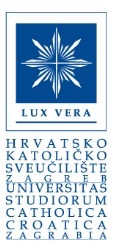 NA NATJEČAJ ZA DODJELU REKTOROVE NAGRADE ZA STUDENTSKI ISTRAŽIVAČKI RAD           Mjesto i datum						       Vlastoručni potpis________________________	 				________________________* PRIJAVU PODNOSE SVI AUTORI RADAOSOBNI PODATCIOSOBNI PODATCIIme i prezime JMBAGNaziv studijaGodina i razina studija u tekućoj akademskoj godini Naslov radaUVJETI ZA DODJELU REKTOROVE NAGRADEUVJETI ZA DODJELU REKTOROVE NAGRADE da je rad znanstvenog ili stručnog karaktera, s time da znanstveni rad ima prednost nad stručnim;  da je rad izrađen isključivo za prijavu na natječaj za dodjelu Rektorove nagrade (seminarski, završni, diplomski rad, te rad izrađen za skup ili objavljen rad neće se prihvaćati); da je rad napisan samostalno ili u suautorstvu s drugim studentima – broj autora ovisi o znanstvenom području i polju. da kandidat nije ponavljao godinu, pri čemu se smatra da kandidat nije ponavljao godinu ako je do kraja studija položio sve propisane ispite osim izrade završnog rada, odnosno obrane diplomskog rada; da kandidatu tijekom studija nije izrečena stegovna mjera. da je rad znanstvenog ili stručnog karaktera, s time da znanstveni rad ima prednost nad stručnim;  da je rad izrađen isključivo za prijavu na natječaj za dodjelu Rektorove nagrade (seminarski, završni, diplomski rad, te rad izrađen za skup ili objavljen rad neće se prihvaćati); da je rad napisan samostalno ili u suautorstvu s drugim studentima – broj autora ovisi o znanstvenom području i polju. da kandidat nije ponavljao godinu, pri čemu se smatra da kandidat nije ponavljao godinu ako je do kraja studija položio sve propisane ispite osim izrade završnog rada, odnosno obrane diplomskog rada; da kandidatu tijekom studija nije izrečena stegovna mjera.OBVEZNI PRILOZIOBVEZNI PRILOZI Rad studenta u Wordu i Pdf (CD ili USB).  Kratki životopis Izjava autora  vlastoručno potpisana da je rad isključivo izrađen za prijavu na natječaj za dodjelu Rektorove nagrade Rad studenta u Wordu i Pdf (CD ili USB).  Kratki životopis Izjava autora  vlastoručno potpisana da je rad isključivo izrađen za prijavu na natječaj za dodjelu Rektorove nagrade